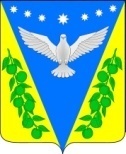 АДМИНИСТРАЦИЯ УСПЕНСКОГО СЕЛЬСКОГО ПОСЕЛЕНИЯ УСПЕНСКОГО РАЙОНАПОСТАНОВЛЕНИЕот 14.02.2022 года                                                                                                     № 21			                                                                                с. Успенское
О проведении нестационарной торговой ярмарки  на территории Успенского сельского поселения Успенского районаВ соответствии с Федеральным законом от 28.12.2009г 381- ФЗ «Об основах государственного регулирования торговой деятельности в Российской Федерации», законом Краснодарского края от 01.03.2011г. № 2195–КЗ «Об организации деятельности розничных рынков, ярмарок и агропромышленных выставок-ярмарок на территории Краснодарского края», руководствуясь Уставом Успенского сельского поселения, п о с т а н о в л я ю:1. Провести нестационарную торговую ярмарку цветов на территории Успенского сельского поселения. Количество торговых мест – 10.         2. Место проведения ярмарки – Краснодарский край, Успенский район, с.Успенское центральный парк.         3. Период проведения ярмарки – с 06.03.2022г. по 08.03.2022г. Режим работы ярмарки  - 7.00ч. по 18.00ч.         4. Рекомендовать ОМВД России по Успенскому району в период проведения ярмарки обеспечить соблюдение правопорядка в месте её проведения.	5. Торговые места на нестационарной торговой ярмарке предоставляется участникам ярмарки на основании разрешения нестационарного торгового объекта.	6. Обнародовать настоящее постановление  в соответствии с Уставом Успенского сельского поселения Успенского района и разместить на официальном сайте администрации Успенского  сельского поселения  Успенского района в сети Интернет.7. Контроль за выполнением настоящего постановления возложить на заместителя главы Успенского сельского поселения Успенского района            А.П. Волошина.8. Настоящее постановление вступает в силу со дня его обнародования. Глава Успенского сельского поселения Успенского района                                                                          В.Н. Плотников